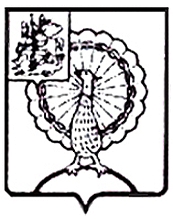 Совет депутатов городского округа СерпуховМосковской областиРЕШЕНИЕВ соответствии с Федеральным законом от 22.08.2004 № 122-ФЗ «О внесении изменений в законодательные акты Российской Федерации и признании утратившими силу некоторых законодательных актов Российской Федерации в связи с принятием федеральных законов «О внесении изменений и дополнений в Федеральный закон «Об общих принципах организации законодательных (представительных) и исполнительных органов государственной власти субъектов Российской Федерации» и «Об общих принципах организации местного самоуправления в Российской Федерации», Федеральным законом от 06.10.2003 № 131-ФЗ «Об общих принципах организации местного самоуправления в Российской Федерации», постановлением Правительства Российской Федерации от 13.06.2006 № 374 «О перечнях документов, необходимых для принятия решения о передаче имущества из федеральной собственности в собственность субъекта Российской Федерации или муниципальную собственность, из собственности субъекта Российской Федерации в федеральную собственность или муниципальную собственность, из муниципальной собственности в федеральную собственность или собственность субъекта Российской Федерации», учитывая обращения Министерства имущественных отношений Московской области от 26.07.2016 № 13ИСХ-17712, от 21.02.2017 № 13ИСХ-3271, 27.02.2017 № 13ИСХ-3616, на основании Устава муниципального образования «Городской округ Серпухов Московской области», Совет депутатов городского округа Серпухов Московской областир е ш и л:1. Принять из государственной собственности Московской области в собственность муниципального образования «Городской округ Серпухов Московской области» имущество согласно приложению к настоящему решению. 2. Комитету по управлению имуществом городского округа Серпухов (Н.В. Пискарева) направить настоящее решение и документы, предусмотренные действующим законодательством, в Министерство имущественных отношений Московской области. 3. Направить настоящее решение Главе городского округа Серпухов    Д.В. Жарикову для подписания и официального опубликования (обнародования).4. Контроль за выполнением настоящего решения возложить на комиссию по перспективному развитию города, экономике, научно-промышленной политике, строительству, предпринимательству и муниципальной собственности (М.А. Шульга).Председатель Совета депутатов                                                      И.Н. Ермаков                           Глава городского округа Серпухов                                                 Д.В. ЖариковПодписано Главой городского округа Серпухов« 31 » мая 2017 годаПриложение к решению Совета депутатов городского округа Серпухов Московской области от   30.05.2017г. № 188/22 ПЕРЕЧЕНЬ
имущества, предлагаемого к передаче из государственной собственности Московской области в муниципальную собственность городского округа Серпухов Московской областиПредседатель Комитет по управлению имуществом городского округа Серпухов		  	     Н.В. Пискарёва№ 188/22   от   30.05.2017О принятии объектов недвижимого имущества, расположенных по адресу: Московская область,                          г. Серпухов, ул. Пролетарская,                    д. 145а, из государственной собственности Московской области в собственность муниципального образования «Городской округ Серпухов Московской области»Полное наименование организацииАдрес места нахождения организации, ИНН организацииНаименование имуществаАдрес места нахождения имуществаИндивидуализирующие характеристики имущества1.Земельный участокМосковская область,           г. Серпухов,ул. Пролетарская, д. 145аПлощадь 26300 кв.м., кадастровый номер 50:58:0010108:282.Нежилое зданиеМосковская область,           г. Серпухов,ул. Пролетарская, д. 145аПлощадь 2817,80 кв.м., кадастровый номер 50:58:0010106:2603.Нежилое здание-хозблокМосковская область,           г. Серпухов,ул. Пролетарская, д. 145аПлощадь 294,3 кв.м., кадастровый номер 50:58:0010108:5274.ГаражМосковская область,           г. Серпухов,ул. Пролетарская, д. 145аПлощадь 19,8 кв.м., кадастровый номер 50:58:0010106:5035.Дорожки и тротуарыМосковская область,           г. Серпухов,ул. ПролетарскаяПротяженность 97 п.м., кадастровый номер 50:58:0010108:5406.Дворовые сети водопроводаМосковская область,           г. Серпухов,ул. ПролетарскаяПротяженность 146 п.м., кадастровый номер 50:58:0010108:5427.Дворовые сети канализацииМосковская область,           г. Серпухов,ул. ПролетарскаяПлощадь 158 кв.м., кадастровый номер 50:58:0010108:539